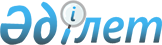 Мүгедектер үшiн жұмыс орындарына квота белгiлеу туралы
					
			Күшін жойған
			
			
		
					Оңтүстiк Қазақстан облысы Төлеби ауданы әкiмдiгiнiң 2016 жылғы 29 қарашадағы № 349 қаулысы. Оңтүстiк Қазақстан облысының Әдiлет департаментiнде 2016 жылғы 20 желтоқсанда № 3922 болып тiркелдi. Күшi жойылды - Оңтүстiк Қазақстан облысы Төлеби ауданы әкiмдiгiнiң 2017 жылғы 10 шілдедегі № 255 қаулысымен
      Мүгедектер үшiн жұмыс орындарына квота белгiлеу туралы
      Ескерту. Күшi жойылды - Оңтүстiк Қазақстан облысы Төлеби ауданы әкiмдiгiнiң 10.07.2017 № 225 қаулысымен (алғашқы ресми жарияланған күнінен кейін күнтізбелік он күн өткен соң қолданысқа енгізіледі).

      Қазақстан Республикасының 2015 жылғы 23 қарашадағы Еңбек кодексінің 18 бабының 7- тармағына, "Қазақстан Республикасындағы жергілікті мемлекеттік басқару және өзін-өзі басқару туралы" Қазақстан Республикасының 2001 жылғы 23 қаңтардағы Заңының 31 бабының 2-тармағына, "Халықты жұмыспен қамту туралы" Қазақстан Республикасының 2016 жылғы 6 сәуірдегі Заңының 9 бабының 6) тармақшасына және Қазақстан Республикасы Денсаулық сақтау және әлеуметтік даму министрінің 2016 жылғы 13 маусымдағы № 498 бұйрығымен бекітілген мүгедектер үшін жұмыс орындарын квоталау қағидаларының 5, 8 тармақтарына сәйкес Нормативтік құқықтық актілерді мемлекеттік тіркеу тізілімінде № 14010 тіркелген, Төлеби ауданының әкімдігі ҚАУЛЫ ЕТЕДІ:

      1. Ауыр жұмыстарды, еңбек жағдайлары зиянды, қауіпті жұмыс орындарын есептемегенде мынадай тізімдік саны бар ұйымдарға:

      1) елуден жүз адамға дейін - жұмыскерлердің тізімдік санының екі пайызы мөлшерінде;

      2) жүзден екі жүз елу адамға дейін - жұмыскерлердің тізімдік санының үш пайызы мөлшерінде;

      3) екі жүз елуден артық адам - жұмыскерлердің тізімдік санының төрт пайызы мөлшерінде мүгедектер үшін жұмыс орындарына квота белгіленсін.

      2. "Төлеби аудандық жұмыспен қамту және әлеуметтік бағдарламалар бөлімі" мемлекеттік мекемесі Қазақстан Республикасының заңнамалық актілерінде белгіленген тәртіпте:

      1) осы қаулыны Төлеби ауданының аумағында таратылатын мерзімді баспа басылымында және "Әділет" ақпараттық-құқықтық жүйесінде ресми жариялануын;

      2) осы қаулыны Төлеби ауданы әкімдігінің интернет-ресурсына орналастыруын қамтамасыз етсін.

      3. Осы қаулының орындалуын бақылау аудан әкімінің орынбасары Р.Бейсебаеваға жүктелсін.

      4. Осы қаулы оның алғашқы ресми жарияланған күнінен кейін күнтізбелік он күн өткеннен соң қолданысқа енгізіледі.


					© 2012. Қазақстан Республикасы Әділет министрлігінің «Қазақстан Республикасының Заңнама және құқықтық ақпарат институты» ШЖҚ РМК
				
      Аудан әкімі

Б.Парманов
